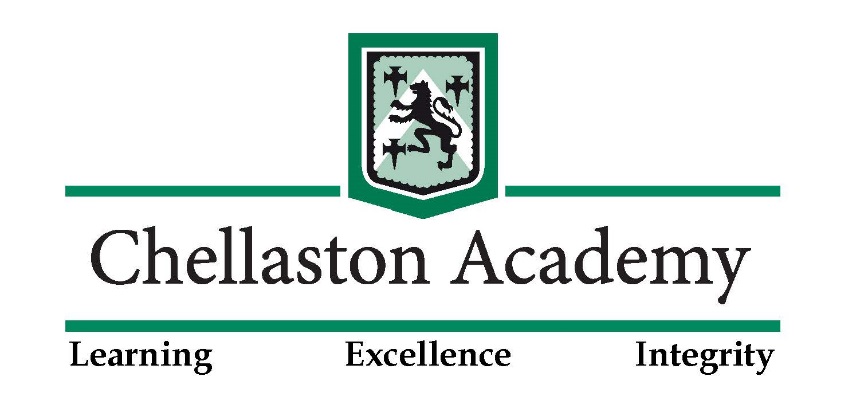 PERSON SPECIFICATION –SCIENCE LABORATORY TECHNICIANCRITERIAESSENTIALDESIRABLEHOW IDENTIFIEDQualifications / TrainingGCSE or equivalent passes in English and MathematicsEvidence of academic or vocational qualifications / trainingEvidence of responsibility for / having worked with childrenRecognised level three academic or vocational qualificationsMini-bus driving qualificationApplication FormPersonal and professional attributesRecord of good attendance and punctualityHold positive values and have high expectationsHave standards and can motivate young peopleGood communication skillsCommitment to team workingCreative and flexible when workingWilling to act upon advice and feedbackOpenness to coaching, mentoring and further trainingExperience of coaching or having been coachedEvidence of successfully promoting high levels of achievement and / or participation amongst young peopleApplication FormInterviewReferencesSkills, Knowledge and UnderstandingWork as a team memberPrioritise and manage workload wellHave secure literacy, numeracy and ICT skillsReflect on own work and its impactMake adjustments to working practice where necessaryCan provide positive and constructive feedbackEstablish a purposeful and safe environment, following safeguarding procedures as requiredManage young peoples’ behaviour positively and constructively, promoting self-control, independence and co-operation.Secure knowledge and experience of a national curriculum subjectRange of practical skills applicable to working in a school environmentKnowledge and experience of working with students with additional needsApplication formInterviewReferences